Formular Hamburger Gagenfonds: 
Bestätigung über geringfügige Gagenzahlung Veranstalter_in/Club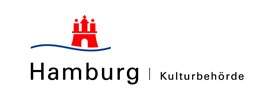 1. Angaben zu Veranstalter_in/Club:2. Angaben zur Veranstaltung:4. Bestätigung über geringfügige GagenzahlungHiermit bestätige/n wir/ich, dass die writschaftliche Situation aufgrund der Covid19-Pandemie zum entsprechenden Zeitpunkt lediglich die Zahlung geringfügiger Gagen erlaubte. Für die oben genannte Veranstaltung war es mir/uns nicht möglich, eine marktgerechte Gage/Spende an oben genannte/n Musiker_in/künstlerische_n DJ/Band/Projekt/Kollektiv zu zahlen. Die Höhe der Gage/Spende betrug _____________ Euro. ☐ 	Hiermit bestätigen wir, dass der hier beantragte Auftritt nicht im Rahmen des „Hamburger Kultursommers“ (https://www.hamburg.de/kultursommer/) stattgefunden hat.Bei einer Vergütung von 0 Euro (in Worten: null) hier bitte stichpunktartig erklären, warum keine Gage/Spende ausgezahlt wurde:________________________________________________________________________________________________________________________________________________________________________________________________________________________________________________________________________________________________________________________________________________________________________________________________________________________________________________________________________________________________________________________________________________________________________________________________________________________________________________________________________________________________________________________________5. Bestätigung über Vollständigkeit und Richtigkeit der Angaben Hiermit bestätige/n ich/wir, dass die vorstehenden Angaben richtig und vollständig sind. Mir/uns ist bekannt, dass falsche Angaben dazu führen können, dass Betroffene, die die finanzielle Unterstützung wirklich benötigen, leer ausgehen. RockCity Hamburg e.V. behält sich vor, eine etwaig erteilte finanzielle Unterstützung konsequent zurückzufordern, sollte die Entscheidung ganz oder teilweise auf mutwillig oder fahrlässig falschen Angaben beruhen.___________________________________		_______________________________________Ort, Datum 						Unterschrift + Stempel Veranstalter_in/ClubFirma/VenueE-Mail-AdresseStraße, HausnummerInternetadresse PLZ, OrtTelefon/FaxAnsprechpersonKontakt AnsprechpersonDatumArt der Veranstaltung virtuell physischName der VeranstaltungWenn virtuell, Name Streaminganbieter_inName Musiker_in/DJ/Band/Projekt/KollektivArt der Gage Festgage Door-Deal Paywall Spende andere_________________Wurde für die Veranstaltung Eintritt verlangt/Spende erbeten? ja, Eintritt ja, Spende neinHöhe des Eintritts/der empfohlenen Spende